兴县圪垯上乡人民政府文件圪政发〔2022〕25号圪垯上乡自建房屋管理措施及网格化动态制度为建立房屋安全长效监管机制，及时发现、处置房屋建筑工程安全隐患更好地保障房屋使用安全结合我乡实际，制定本管理制度。一、适用范围本管理制度适用于我乡范围内所有在建(含新建、扩建、改建)房屋建筑工程和装饰装修工程、既有房屋建筑的安全管理，衔接全乡网格化服务管理整合提升工作，全面建立条块结合、以块为主的房屋建筑工程网格化巡查管理制度。二、职责分工(一)乡党政主要领导为辖区第一负责人。每月对乡各级网格员责任落实、房屋建筑工程日常管理情况进行督导检查，定期分析辖区房屋建筑工程安全形势，及时发现并消除房屋安全隐患，确保一方平安。(二)乡包片领导为巡查具体责任人。具体推动落实所包村房屋建筑工程网格化管理制度，划细划小网格单元，协调督促落实房屋建筑工程有关问题的发现、报告、处置、销号闭环管理。(三)村主干为日常巡查现场负责人。组织开展房屋建筑工程定期巡查，督促业主及参建单位落实责任，及时解决或上报突出问题。(四)包点村干部为巡查“哨兵”。对房屋建筑工程进行日常巡查，及时发现、制止、报告属地在建、已投入使用房屋工程的有关问题。(五)明确部门职责。综合执法行政部门应加强巡查管理，依法查处违法违规行为，做到“网格吹哨、部门联动、快速响应”。三、工作标准农村房屋结构安全网格化管理应落实以下措施:(一)做到网格内农村房屋底数清楚，涉及公共安全的危险房屋信息向社会公开，全面落实房屋安全健康绿码”制度。(二)巡查到位、快速响应、整改到位，做到农村房屋结构安全隐患“零容忍”，发现一起、处置一起。四、工作流程农村房屋结构安全网格化管理执行“日常巡查、现场判定、应急处置、整改整治、验收销号”五个步骤:(一)日常巡查。巡查“哨兵”和专(兼)职综合网格员负责日常巡查，发现擅自改变使用功能的公共建筑，擅自改变房屋结构和布局(含群租房)、违法改扩建建筑(含加层建设)，擅自开挖地下室，及房屋地基出现沉降、滑移、建筑明显倾斜、墙体出现较大斜裂缝等安全隐患的，须当场做好书面记录和拍照留存，并及时上报日常巡查现场负责人。对以前建成的老旧住宅房屋(小区)、低洼地段易受洪涝侵害房屋要加强巡查。(二)现场判定。巡查具体责任人通过日常巡查现场负责人或专(兼)职综合网格员上报的安全隐患信息，或收到各级举报热线、网上舆情、媒体曝光、视频监控等转来的安全隐患信息后，要及时上报城建部门组织有关专家、网格员、房屋所有权人、使用人进行现场核实判定房层的陷串级别进行现场核实，判定房屋的隐患类别和情形。(三)应急处置。经现场判定存在安全隐患的，及时在系统更新房屋数据，列入网格化巡查重点，并提出处理意见，尽快排险解危，确保人员安全。(四)整治整改。由乡政府负总责，行政村牵头，房屋所有权人或房屋代管人负责，该拆除的一律拆除、该鉴定的一律鉴定、该修缮加固的一律修缮加固，安全隐患消除后才能投入使用。该鉴定的应委托有资质的鉴定机构进行鉴定，该修缮加固的应委托有资质的单位进行设计、施工。(五)验收销号。对完成安全隐患整治整改的房屋进行验收销号。五、加强培训加强对各级网格员、专业干部的业务培训，建立培训制度。组织开展业务培训活动，确保对“两违”、施工安全隐患、既有房屋加层和影响结构安全装修等重点问题有能力发现和甄别，切实提升网格员的业务能力，充分发挥网格员在基层网格化管理中的作用。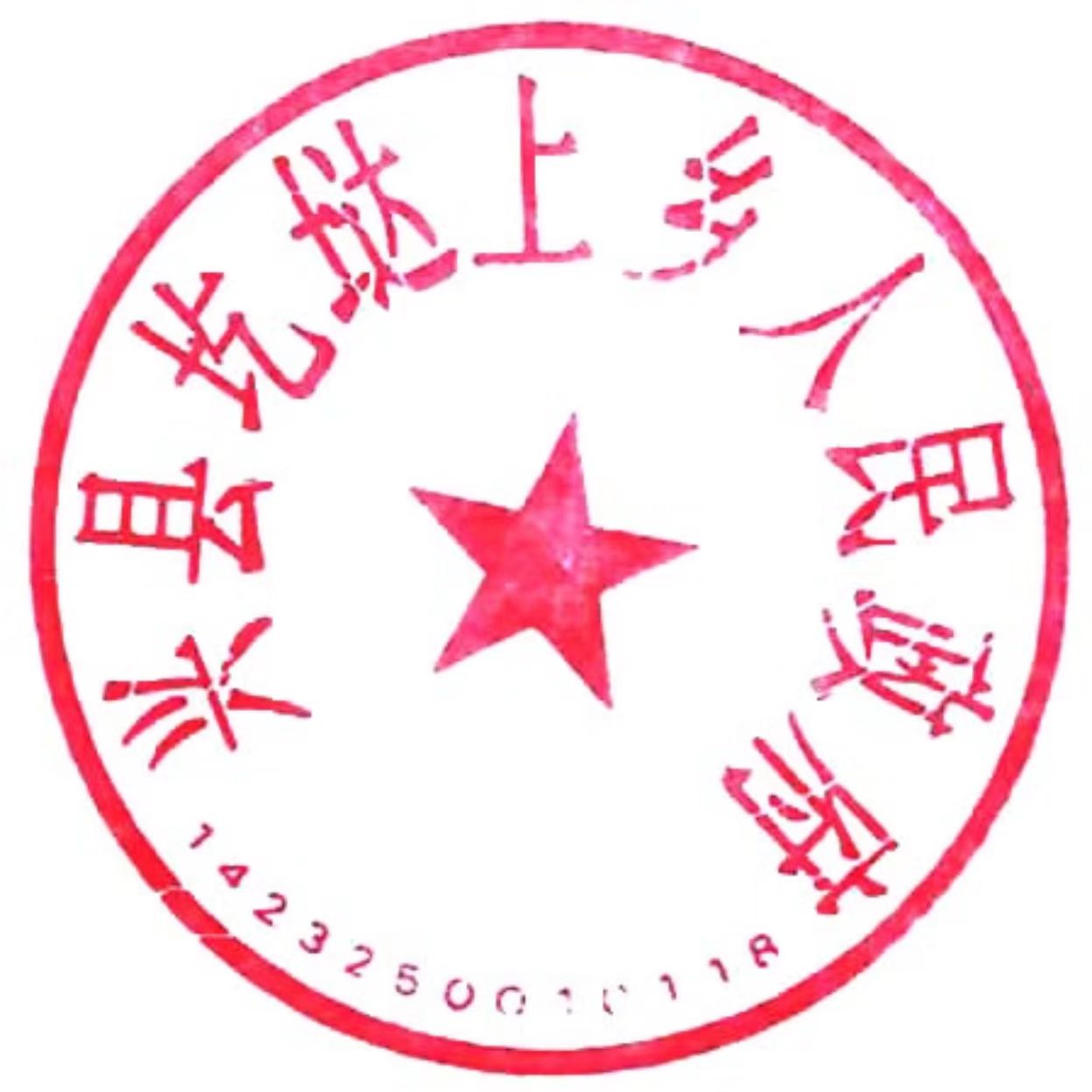                               圪垯上乡人民政府                              2022年7月29日